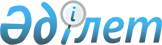 "Шағын және орта бизнес саласындағы жылдың үздік кәсiпкерлерi" конкурсының жеңiмпаздарын анықтау жөніндегі жұмыс тобын құру туралыҚазақстан Республикасы Премьер-Министрінің өкімі 2002 жылғы 9 қыркүйек N 137-ө     Қазақстан Республикасының үздiк кәсiпкерлерiн, сондай-ақ шағын және орта бизнесті дамытуға жәрдем көрсетушi жеке және заңды тұлғаларды анықтау және қызметтерiн ынталандыру мақсатында өткiзiлетiн "Шағын және орта бизнес саласындағы жылдың үздiк кәсiпкерлерi" конкурсының қорытындыларын шығару үшін:     1. Мынадай құрамдағы жұмыс тобы құрылсын:Мәсiмов                    - Қазақстан Республикасы Премьер-Министрiнiң Кәрiм Қажымқанұлы            орынбасары, төраға;Есенбаев                   - Қазақстан Республикасының ИндустрияМәжит Төлеубекұлы            және сауда министрi, төрағаның орынбасары;Аймақов                    - Қазақстан Республикасының ИндустрияБауыржан Жаңабекұлы          және сауда вице-министрi;Құсайынов                  - Қазақстан Республикасының ИндустрияӘбiлғазы Қалиақпарұлы        және сауда вице-министрi;Сағынтаев                  - Қазақстан Республикасының ТабиғиБақытжан Әбдiрұлы            монополияларды реттеу және                             бәсекелестiктi қорғау жөнiндегi агенттігi                             төрағасының бiрiншi орынбасары;Досжан                     - Қазақстан Республикасы Мәдениет,Ардақ Дүкенбайұлы            ақпарат және қоғамдық келiсiм                              вице-министрi;Нығматулин                 - Қазақстан Республикасының КөлiкНұрлан Зайроллаұлы           және коммуникациялар вице-министрi;Күрiшбаев                  - Қазақстан Республикасының АуылАқылбек Қажығұлұлы           шаруашылығы вице-министрi;Никитинский                - Қазақстан Республикасының ТуризмЕвгений Сергеевич            және спорт жөнiндегi агенттігi                             төрағасының орынбасары;Нәубетова                  - Қазақстан Республикасы Министрiнiң -Рашида Аронқызы              Қазақстан Республикасының Президентi                                       жанындағы Отбасы және әйелдер iстерi                                       жөнiндегi ұлттық комиссиясының төрайымы                                    хатшылығының сектор меңгерушiсi;Исламов                    - "Астана-Қаржы" ашық акционерлік қоғамы Кинталь Кинталевич           басқармасының төрағасы                             (келiсiм бойынша);Сауэр                      - "Родина" өндiрiстiк кооперативiніңИван Адамович                директоры (келiсiм бойынша);Дәулетиярова               - Қазақстан Республикасы ТабиғиГүлбахыт Сәбитқызы           монополияларды реттеу және                             бәсекелестiктi қорғау жөнiндегі                             агенттігінiң бөлiм бастығы, хатшы     2. Жұмыс тобы 2002 жылғы 11 қыркүйекке дейiн "Шағын және орта бизнес саласындағы жылдың үздiк кәсiпкерлерi" конкурсының жеңімпаздарын анықтасын.     Премьер-МинистрМамандар:     Багарова Ж.А.,     Қасымбеков Б.А.
					© 2012. Қазақстан Республикасы Әділет министрлігінің «Қазақстан Республикасының Заңнама және құқықтық ақпарат институты» ШЖҚ РМК
				